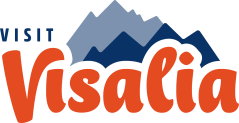 Visalia Convention and Visitors Bureau Agenda - Board REGULAR MEETINGOctober 9, 2019 9:00 a.m.Visalia City Administration Office-Board Room, 220 N Santa Fe St, Visalia, CA 93292Call to Order / Introductions	Samantha Rummage-Mathias, Board ChairPublic Comment:Time allowed for comments on subject matters pertaining to items on the agenda.  Each speaker will be allowed three minutes.  No action can be taken on items mentioned in public comment at this time.
Consent Items:   Board will consider approval of all consent items.Approval of Minutes:Approve minutes from September 11, 2019 Board meetingTreasurer’s Report:Approve Treasurer’s report- September 2019Action Items:	 NoneInformational Items:Discussion of Draft 2 of CVB 2020 Budget-any additional comments or questions regarding budget are due to staff no later than October 28 to allow time for research and response. Update on open Executive Director PositionCommittee Information Convention:  Update, next meeting Tues, October 26, 2019, 9:00am @ Visit Visalia (Chair: Anil) Tourism: 	  Update, next meeting Wed, Oct 16, 2019, 4:00pm @ Visit Visalia (Chair: Carrie) Marketing:	  Update, next meeting Wed, Nov 6, 2019 4:00pm @ COV Admin Board Room (Chair: Leslie) Policy:	  Next meeting Nov 4, 2019 12:00pm @ Visalia Marriott (Exec Comm)Contract:	  City Contract renewal consideration, meeting date/place TBD Strategy Session UpdateStaff Activity Reports 	Sales:		Activity Report on Convention Sales			Convention Calendar Update     	Tourism:	Tourism Activity Report			CVB/MML Website Reports			Membership Report			Social Media Report					 Good of the OrderAdjournment of Board MeetingClosed Session immediately following board meetingNext Meeting:  November 13, 2019, 9:00 a.m. at Visalia City Administrative Office-Board Room, 220 N. Santa Fe StreetIn compliance with the American Disabilities Act, if you need special assistance to participate in meetings call (559) 334-0141 48-hours in advance of the meeting. For Hearing Impaired, call (559) 334-0141 48-hours in advance of the scheduled meeting time to request signing services.